TENDAYI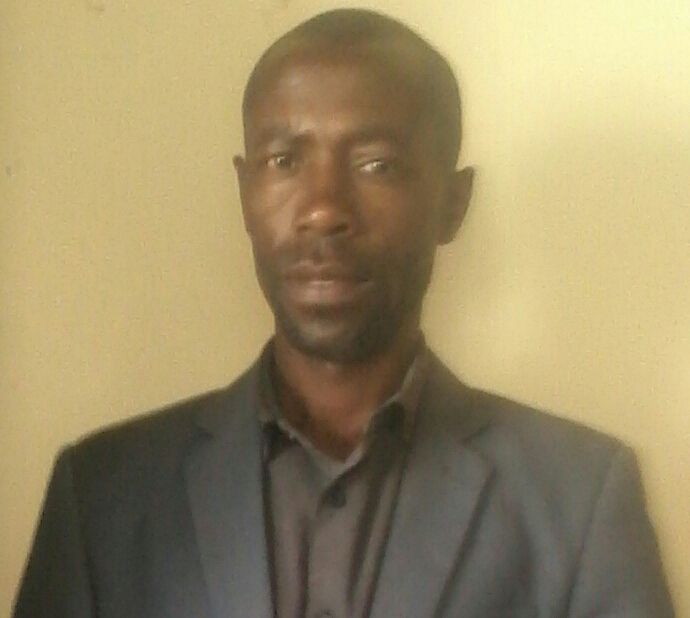            4 Year apprenticeship trained Class One Electrician. [ June 1998 – June 2002 ]I am a qualified male Electrician with vast industrial experience and strong capability to work under pressure with minimum supervision in diverse multi racial environments. Currently I am looking for new challenges preferably supervisory positions and modern automated plants and machinery.Key CompetenciesStrong background of Automation and control including SCADA System.Excellent understanding of complex assembly drawings and electrical schematics.Good trouble shooting and Root Cause Analysis [ R.C.A ].Vast experience working with the various maintenance systems. Excellent in blue print analysis, circuit designing, panel assembling and wiring.Result oriented, honest, hard working and excellent team member.Good understanding of Environmental Management System (EMS),[ ISO 14001 ] and Occupational Health and Safety Management Series(OHSAS), [ ISO 18001 ].Personal DetailsDriver’s Licence                   Class 4Gender                      	     MaleNationality                	     ZimbabweanLanguages                             English and ShonaContact Details                       tendayi-395056@2freemail.com AREAS OF SPECIAL EXPERTISEPLC programming and trouble shooting Knowledge of AC and DC DrivesExcellent knowledge of Ovens [SPOONER, BAKER PERKINS, BUHLER]Good knowledge of oil Burners particularly Weishaupt and RielloMaintenance and servicing of high voltage motors. DC and AC Electric motor overhaul and servicing.Vast experience with various motor startersHigh Voltage Switchgear    [ OCB, ABCB, VACUUM CIRCUIT BREAKER]       Energy Management and Control - Conlog controllerPower Factor Improvement Plants - capacitor banks, synchronous motors  Solar system installation                                                                                              Working knowledge of inductive, continuous casting melting furnace (outokumpu)Overhead cranes and hoistsBoilers - operation and maintenancePower transformer maintenanceKnowledge of packaging machines – MARCADAMS, KONIG, QUINGDAODomestic and Industrial Installations.Knowledge of scales and their calibration.EMPLOYMENT HISTORYTECHNO LIGHTING & ACCESSORIES [ South Africa ]Position   	ElectricianPeriod  	Aug 2019 to DateDutiesWorking as an Electrician.Main responsibilities are Industrial and Domestic Installations.Repairing and improving building facilities, complexes’ electrical systems to ensure sound and safe operation.PROTON BAKERS       [ Bread & Confectionary manufacturing ]Position  	Electrician Period  	June 2011 to July 2019Duties Working as an Electrician responsible for plant maintenance, repair of process control equipment, modifying and wiring process control system diagrams, PLC trouble shooting.Planning and programming electrical maintenance activities to maximise plant availability.Ensuring compliance of all electrical systems to statutory requirements.Conducting on the job training for students on industrial attachment and subordinates.Departmental Safety Representative and First Aider.Ensuring compliance to OSHAS, EMS, QMS, company policies and procedures.CAFCA[ Cable  Manufacturing Company ]Position  	ElectricianPeriod  	 March 2010 –May 2011Duties Part of projects team responsible for resuscitation of redundant machinery into working and usable conditionsFull automation of core line ( telephone wire insulating) machine.Developing wiring diagrams for systems and equipment modifications or expansion.Attending to breakdowns and carrying out Standby duties.OLAM  ZIMBABWE[ Cotton Ginning Company ]Position            ElectricianPeriod              June 2009 –Feb 2010Duties       Worked as an electrician and Shift Supervisor manning ginning operations.Responsible for maintenance and repair of electrical equipment and machinery.Attending to breakdowns and Standby duties.Maintenance and servicing of Generators [Catterpillar and Cummins MUTARE BOARD & PAPER MILLS [ Paper Manufacturing Industry ]  Period                 December 2002-July 2008Position               ElectricianDutiesWorked as an Electrician and Acting Electrical Foreman.Carrying out maintenance and repair, shift work, standby duties and      supervision of subordinates and trainees.Compilation of breakdown reports and carrying out Root Cause Analysis (RCA) for major breakdowns.Ensuring that Plant Availability targets are met.Liasing with external contractors and internal management.Responsible for inspection, maintenance and repair of lifting gear and equipment as well as generating and keeping the relevant documents for such equipment.PROFESSIONAL QUALIFICATIONSPLC PROGRAMMING-SIEMENS   SERIES (Harare Institute of Technology,April 2012)33kV SWITCHING CERTIFICATE (ZESA 2004)CLASS ONE (1) JOURNEYMAN IN ELECTRICAL POWER ENGINEERINGNATIONAL CERTIFICATE IN ELCTRICAL POWER ENGINEERING (Hexico, April 2001)PRACTICAL SPREADSHEET  PROCESSING  (Pitman Examination Institute, 1997)LIFTING GEAR OPERATION & HANDLING (Clairecarl Technical Engineering, August 2004)BOILER OPERATION & MAINTENANCE ( Proton Bakers, Internal Training, 2013)ACCOMPLISHMENTS AND SPECIAL RESPONSIBILITIESInstallation of a fully automated bread manufacturing SPOONER plant at Proton Bakers.Wiring and assembling of stand alone rotary ovens that were redundant.Automation of Core line (wire insulating) machine at CAFCA Pvt Ltd.Circuit designing and Bill Of Material [ B.O.M ] for 1500kW, 11kV, 16 Pole motors at Mutare Board & Paper Mills.Departmental Safety representative at Proton Bakers.In charge of lifting gear and equipment at Mutare Board & Paper Mills.CURRENT STUDIESNATIONAL CERTIFICATE IN PROJECT MANAGEMENTACADEMIC QUALIFICATIONSGCE A’LEVEL (Nov 1997)5 Points in Sciences [ Mathematics, Physics & Geography ]            GCE O’LEVEL Nov 1995)7 Subjects including English , Mathematics and SciencesEXTRA CURRICULAR ACTIVITIESRoad running and watching soccerReading and fellowshipping with others